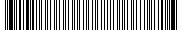 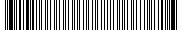 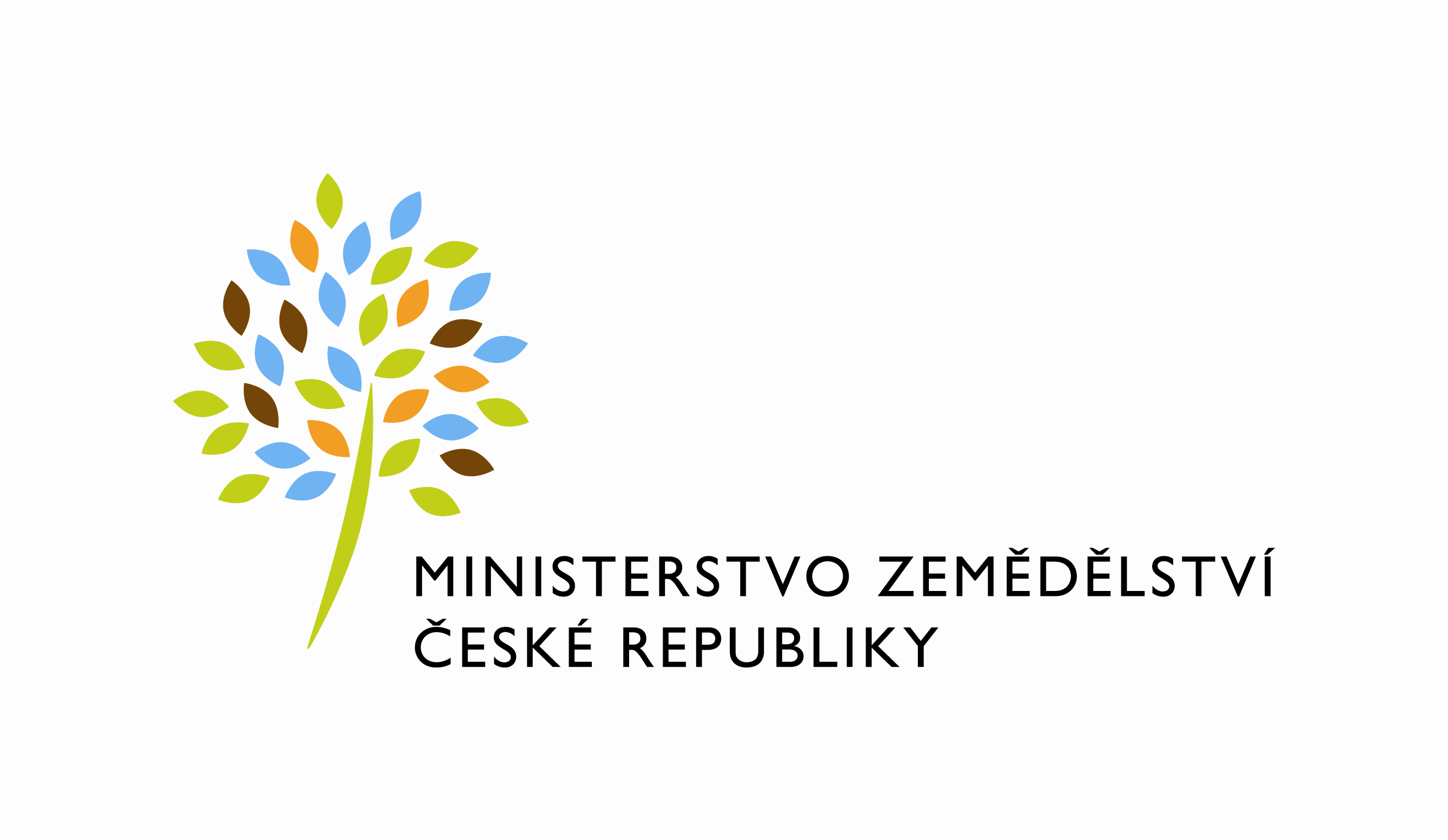 adresa: Těšnov 65/17, Nové Město, 110 00 Praha 1DATUM: 25. 11. 2021Prodloužení termínu dodání objednávky č. 4500138371 - k PZ_641_PZ_PRAIS_II_2021_eAgri_MO_úpravy_aplikací_analýza_(Z32555)Vážený pane xxx,dovoluji si Vás tímto informovat o prodloužení termínu objednávky č. 4500138371 
k  PZ_PRAIS_II_2021_No641_eAgri_upravy aplikací_analyza z aktuálního termínu 30.11.2021 
na nový termín 17.12.2021. Důvodem tohoto prodloužení je vytvoření dostatečného časového rámce na straně Objednatele pro interní projednání a akceptaci předložených výstupních podkladů. Termín 17.12.2021 byl stanoven na základě dohody projektových manažerů MZe a O2ITS.S pozdravemPřílohy:útvar: Odbor informačních a komunikačních technologiíČíslo útvaru: 11150VÁŠ DOPIS ZN.:	 ZE DNE:	 SPISOVÁ ZN.:	 MZE-45060/2021-11152NAŠE ČJ.:	 MZE-66509/2021-11152VYŘIZUJE:	David NeužilTelefon:	221812012E-MAIL:	David.Neuzil@mze.czID DS: 	yphaax8O2 IT Services s.r.o.Vážený panxxxZa Brumlovkou 266/2Michle140 00 Praha 4%%%el_podpis%%%Ing. Oleg Blaškoředitel odboruOtisk úředního razítka